
Listing All Classic and Vintage Motor Car Shows in the UK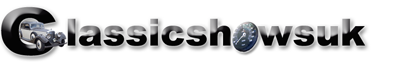 
Listing All Classic and Vintage Motor Car Shows in the UKShow Event FormShow Event FormAbout your organisation: -                      (PS send organisation once only for multiple events!)About your organisation: -                      (PS send organisation once only for multiple events!)About your organisation: -                      (PS send organisation once only for multiple events!)Organisation nameFirst nameLast nameContact addressTelephone number 
(mobile and/or landline)Email addressWebsite addressOrganiser Information – tell us about your organisation.About your event:-About your event:-About your event:-Event nameEvent description(A detailed description of your event)Car type(s) attending
(Describe what types of cars you will be showing).Event LocationCounty Post code  (for use with sat nav)Start Date and end dateStart time and finish timePublic admission fee (or free!) Admission with classic car fee (if any)Complete and sent this form to adscan@tiscali.co.uk
Please add up to 2 event photos or flyers with your email as a .jpg  (not .pdf!).Complete and sent this form to adscan@tiscali.co.uk
Please add up to 2 event photos or flyers with your email as a .jpg  (not .pdf!).Complete and sent this form to adscan@tiscali.co.uk
Please add up to 2 event photos or flyers with your email as a .jpg  (not .pdf!).